INDICAÇÃO Nº 1858/2023Assunto: Solicita ao Exmo. Senhor Prefeito Municipal, que determine ao setor competente, a execução de limpeza e recolhimento de entulho no bairro Jardim das Nações, conforme especifica.Senhor Presidente:INDICO ao Sr. Prefeito Municipal, nos termos do Regimento Interno desta Casa de Leis, que se digne Sua Excelência a determinar ao setor competente da Administração, que execute limpeza e o recolhimento de entulho em via pública em frente ao Ecoponto instalado no bairro Jardim das Nações.Tal medida se faz necessária uma vez que, conforme imagem anexa, verifica-se uma enorme quantidade de entulho na calçada, em frente ao Ecoponto, com muita sujeira, mato e vegetação altos, impossibilitando a passagem de pedestres, além de ensejar a proliferação de bichos no local. Desta forma, necessário se faz determinar ao setor competente que tome providências urgentes no local.SALA DAS SESSÕES, 17 de outubro de 2023.WASHINGTON BORTOLOSSIVereador – Cidadania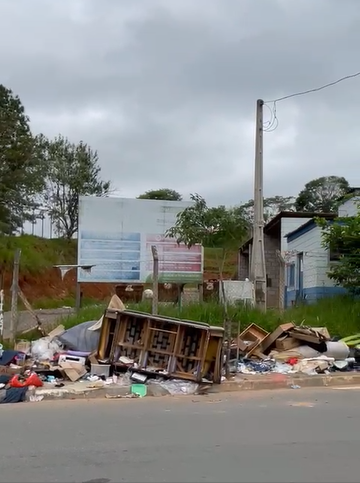 